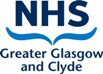 General Practice - Health Care Support Worker Protocols and Competency sheet   Taking Blood PressureThis guidance is to enable level 3 and 4 Health Care Support Workers, who have been deemed competent by a registered Healthcare professional to carry out Blood Pressure measurement with individuals. Which will be used by a health care professional to make a clinical decision on completion of the task. The HCSW should have access to a supervisor when carrying out clinical tasks. Removing any need for the HCSW to make a standalone decision. This protocol is offered as guidance and can be adapted by individual practices. AIM/OBJECTIVE OF GUIDELINETo take and record accurate blood pressure readingTo have knowledge of what constitutes a normal blood pressureTo have a basic knowledge of what a high/low blood pressure isEquipmentStethoscopeAppropriate BP measurement device (manual and/or automated)Appropriately sized BP cuffMeasuring blood pressureAutomated devices may not correctly measure a blood pressure if the individual has an irregular pulse.  Therefore the pulse should be checked first.  If individual has an irregular pulse, a manual monitor should be used. Document and inform GP/PN re irregular pulse.If blood pressure measured in the clinic is 140/90 mmHg or higher,  or 130/80 in ‘High Risk’ individuals; carry out three blood pressures and record the average blood pressure (The first Blood Pressure reading should not be used when calculating average)  The below link takes you to BP average calculatorhttps://binfy.com/blood_pressure_average_calculator.phpIf doing a standing and sitting blood pressure -  inform the GP/PN if the systolic blood pressure falls by 20mmHg or more when the person is standingClassifications of Blood PressureCautions: It is important that if the staff member and or the Health Care Support Workers are taking blood pressure measurements that they are aware if the individual is in the ‘High Risk’ category. The High risk categories include: 1. Target organ damage 2. Known cardiovascular disease 3. Previous stroke or TIA 4. Renal disease 5. Diabetes mellitusCompetency rating scaleBlood pressure competencies						Enter date & initials(The Taking & Recording of an Individual's Blood Pressure - cont’d)Competency Achieved 		Date: ………………………………………..Staff member Signature: …………………………………………………………..……..Assessor/mentor Signature: ………………………………………………………..........…..Mentor comments (if required):CategorySystolic (mmHg)Diastolic (mmHg)ActionOptimal<120 and<80Document in GP system and notify PN that BP has been takenNormal120-129and/or80-84Document in GP system and notify PN that BP has been takenHigh normal130/139and/or85-89Inform GPN/GP straight awayGrade 1 hypertension140-159and/or90-99Inform GPN/GP straight awayGrade 2 hypertension160-179and/or100-109Inform GPN/GP straight awayGrade 3 hypertension≥180and/or≥110Inform GPN/GP straight awayIsolated systolic hypertension>140and<90Inform GPN/GP straight awayLEVELHCSW ASSESSOR1.I have observed the skill and the theory has been explained to me.The HCSW has observed this and had the theory explained to them.2.I can participate and assist in this skill.The HCSW is able to participate and assist in this skill.3.I can link theory to practice and do this safely and competently with supervision.The HCSW is able to link theory to the practice and do this safely and competently with supervision.4.I can deliver this skill safely and competently without supervision.The HCSW can deliver this skill safely and competently without supervision.1a.Define the following terms :1234Hypotension; Hypertension; Postural Hypotension.Staff memberAssessorb.Define the following terms : 1234Systolic; Diastolic.Staff memberAssessorc.Be familiar with the normal range of measurements of Blood Pressure.1234Staff memberAssessord.Can recognise slight deviations from normal, taking into account factors individual to each patient.1234Staff memberAssessore.Discuss the importance of selecting the correct cuff size.1234Staff memberAssessorf.Can apply the cuff to the correct place on the arm.1234Staff memberAssessorg.Can give the reasons for placing the patients’ arm at the same level as their heart, keeping the arm1234Relaxed and slightly flexed.Staff memberAssessorh.Can prepare all pieces of equipment for use.1234Staff memberAssessori.Can describe the procedure for taking the blood pressure and discuss its significance.1234Staff memberAssessorj.Is aware of the need for accuracy with this measurement.1234Staff memberAssessork.Records the Blood Pressure in the patients’ electronic case file and reports any abnormal measurements to1234the appropriate professional in accordance withprotocol  Staff memberAssessor